Application FormClosing date for applications to EPSRC: 01 Dec 2023 at 16:00Closing date for the technical assessment (needs to be included in your application): 17 Nov 2023 at 16:00Applicants should note that, unless otherwise specified, standard guidance for completion of EPSRC proposals applies, see https://epsrc.ukri.org/funding/applicationprocess/fundingguide/.All documentation should be submitted as pdf documents to aid processing. A completed and approved technical assessment form should be submitted directly to the service you wish to access as a separate document prior to the technical assessment deadline (contact details are listed in the service specification document, downloadable from the access to high performance computing application documents). Applications, including the completed and endorsed technical assessment form, should be submitted via https://engagementhub.ukri.org/epsrc-researchinfrastructure/access-to-hpc-2023-2/ before the call deadline.Please refer to the appropriate call document for more information on how to fill out the application form.Project TitleStart Date and DurationSee service-specific restrictions in the service specification document.Requested resourceApplicantsAre you a member of a currently funded HEC consortium?If yes and you are applying for ARCHER2 compute, please briefly explain why you are not applying for time through this consortium:Please note that if EPSRC staff judge that the proposal is potentially in the remit of a HEC consortium then the proposal may be shared with the relevant consortium chair. The proposal will be shared with the relevant chair if it is successful.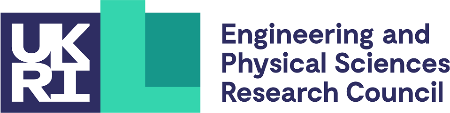 Access to High Performance Computing
2023 Call 2Proposed start date:Project duration:Service you are applying to:Units requested (e.g. CU, core hours, GPU hours)Principle InvestigatorPrinciple InvestigatorTitleFirst NameLast NameOrganisationDivision /DepartmentCo-Investigator 1Co-Investigator 1TitleFirst NameLast NameOrganisationDivision /DepartmentYes  Consortium name: _________________________No Description of proposed research and its contextMain stream: up to 2 pages, Pioneer stream: up to four pagesImportance (up to 1 page)Expertise and track record of the team (up to 1 page)Resource Management (up to 2 pages)